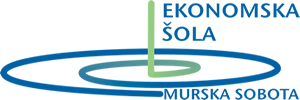 SREDNJA ŠOLA IN GIMNAZIJADatum: 10. 1. 2024RAZPORED IZPITOVjanuar 2024TOREK, 16. 1. 2024Ustni izpiti iz LIKOVNE UMETNOSTI (LUM) pri Zlatku Jakovljevičuob 8.45 uri v učilnici P21Darko Petrijan, ravnatelj